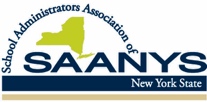 SAANYS 2020 Retiree Student Scholarship ApplicationOpen to any high school senior graduating in June 2020. By completing the information required on the application, the student will enable the committee to determine eligibility to receive funds provided specifically to help high school students graduating in June of 2020. Students must have demonstrated good school and community citizenship, are planning to go on to higher education, and who otherwise satisfy criteria by the SAANYS Retiree Scholarship committee. Students are responsible for seeing that the application is accurately and completely filled out. Be sure to collect all supporting documents before beginning the application. The SAANYS Retiree Board reserves the right to not process applications found to be incomplete as of the application deadline.PLEASE NOTE: Applicants must be sponsored by a current SAANYS Active Retiree, Affiliate Retiree, or Associate Retiree member in good standing. For purposes of this scholarship, regular Active SAANYS members listed as a sponsor shall not be considered. SAANYS allocates scholarship money for each region annually. Contact your Regional Representative for details about the SAANYS Scholarship opportunities in your region.Application must be postmarked by May 15, 2020Mail completed application to:Dr. Frederick P. Kirsch117 Broadmoor LaneRotonda West, FL 33947Please attach a copy of your current transcript, resume and any other pertinent documents that are not covered in this application.Name: 												  (Last)				(First)				(M.I.)Permanent Address: 											Date of Birth: 				  Telephone Number  				Name of RetireeMemberSponsor:_________________________________________________	Relationship to SAANYS Retiree Member:_________________________________________Retiree Member SAANYS Membership Status: _____________________________________Names of Parent(s)/Guardian(s) with whom the applicant resides:_______________________________________________________________________* * * * * * * * * * * * * * * * * * * * * * * * * * * * * * * * * * * * * * * * * * * * * * * * * * * *SCHOOL DATACurrent High School: 					 Counselor: 				School Phone Number: 				  Principal: 					College Acceptances for next year: 									Check one:  		 4 year institution		 2 year institution		 OtherMajor field(s) of study applicant plans to pursue: 						Career Interest: 											Awards/Honors: (Grades 9-12)	 National Honor Society		Office held: 							 National Merit Commended Student or Semi-Finalist/Finalist	 Other awards/honors (i.e. academic awards, leadership awards, service awards, literary    publications, Boys’/Girls’ State)Work Experience: (List your work experience during the past 4 years.  Indicate dates of employment in each job and approximate number of hours worked each week.)Position		Date from (mo/yr)		Date to (mo/yr)	Hours per weekSchool and Community Involvement:  (List all activities in which you have participated during the past 4 years.  Include athletics, music, dramatic arts, student government, other school clubs and organizations, church/community activities and volunteer service.  Indicate any leadership positions you have held or special recognitions you have received.)				No. of YearsActivity			Participating		        Leadership Roles, Special RecognitionsHave you…										YESattached a copy of your current transcript?included two letters of reference, one must be from sponsor, and the essay?any extenuating financial circumstances?  Please explain below________________________________________________________________________________________________________________________________________________________________________________________________________________________________________________________________________________________________________________________________________________________________________________________________________________________________________________________________________________________________________________________________________________________________________________________________________________________________________________________________________________________________________________________________________________________________________________________________________________________________________________________________________________________________________________________________________________________________________Transcript Information:										Circle One:Applicant ranks 		 in a class of 			.  Weighted    or   Un-weightedAny other exam scores you wish the committee to consider? 																															Please attach a written reflection incorporating your views on the following:How do you envision leadership evolving within American Society over the next several decades? Please incorporate your views on what you believe to be the essential skills of leaders. Reflect on your career goals and the leadership skills you will need to attain those goals. How will you plan a path forward toward to acquire the skills necessary for your success?  In consideration of the above information and my high school academic and personal record, I respectfully apply for a State Administrators Association of New York State Retiree Scholarship award. I affirm the facts I have state above are true and not deceptive.Applicant Signature							DateApplication must be postmarked by May 15, 2020Mail completed application to:Dr. Frederick P. Kirsch117 Broadmoor LaneRotonda West, FL 33947Any questions may be directed to:Dr. Frederick P. Kirsch, Scholarship Chair, SAANYS Retiree Advisory Boardfkirsch@windstream.netPSAT Verbal _____________PSAT Math ______________Best SAT Verbal __________Best SAT Math ___________Best ACT English _________Best ACT Math ___________